ОВОЩИ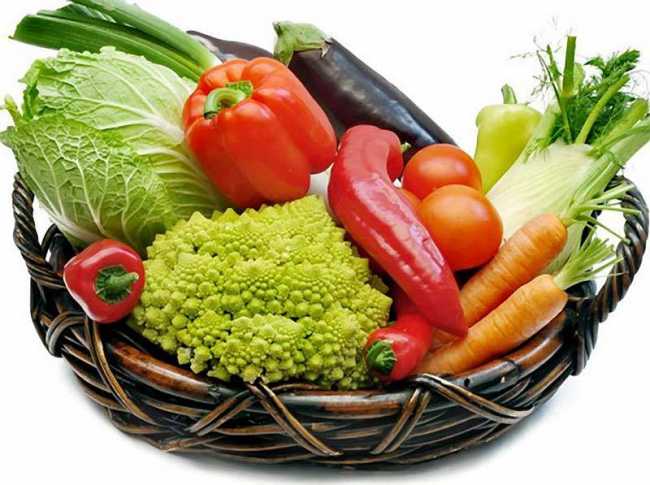 КАПУСТА БЕЛОКОЧАННАЯ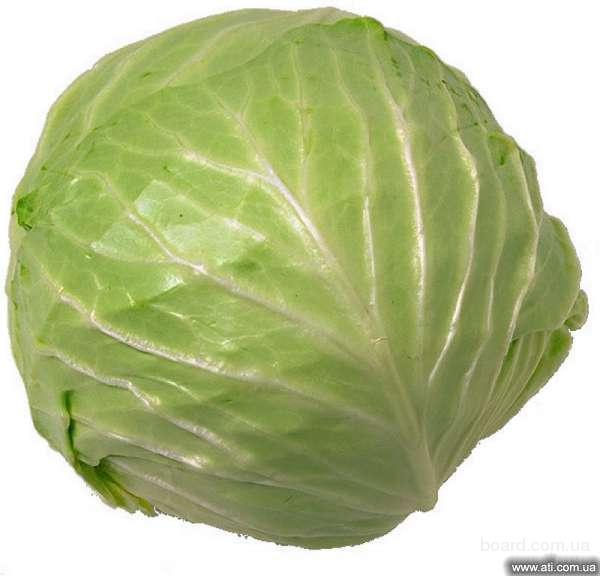 БАКЛАЖАНЫ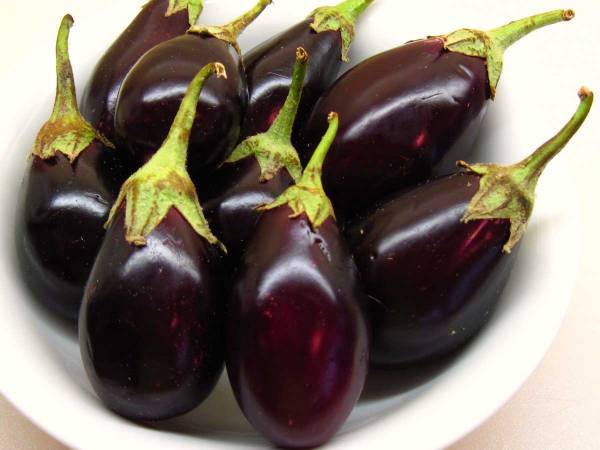 КУКУРУЗА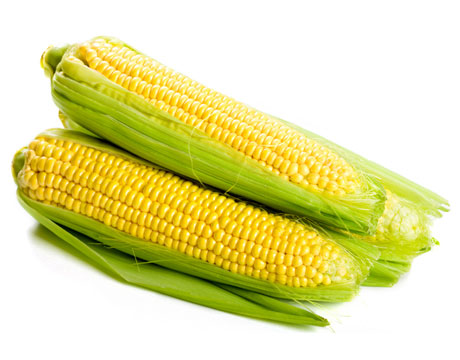 СВЕКЛА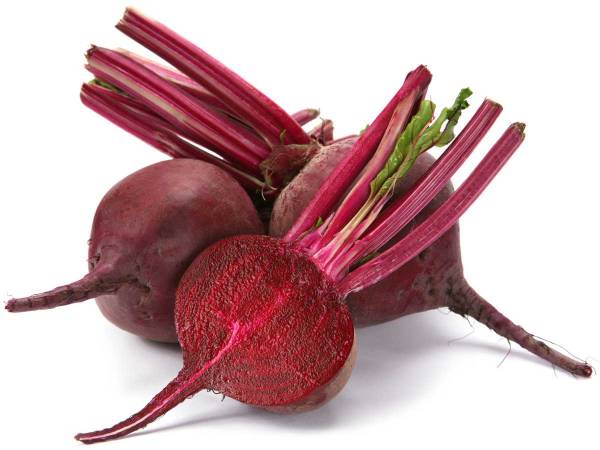 ПОМИДОРЫ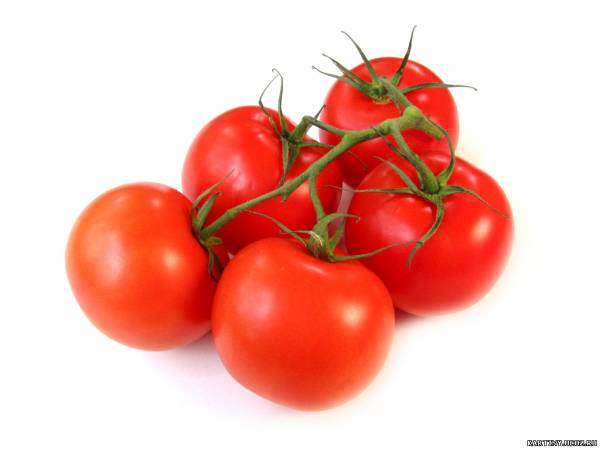 ОГУРЕЦ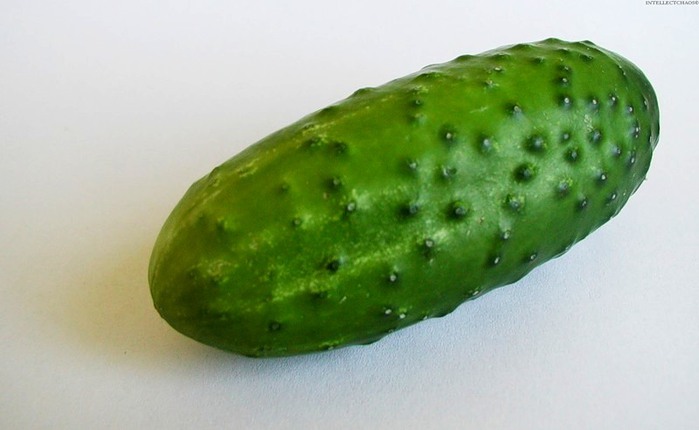 ПАТИССОНЫ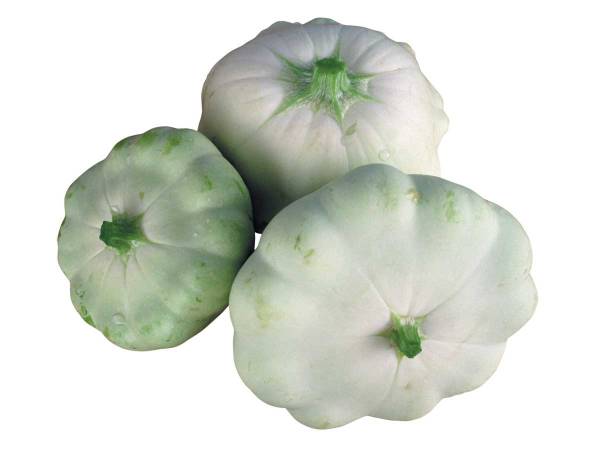 ХРЕН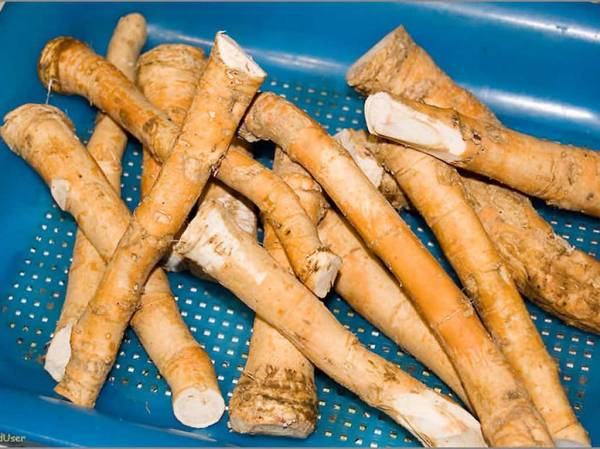 МОРКОВЬ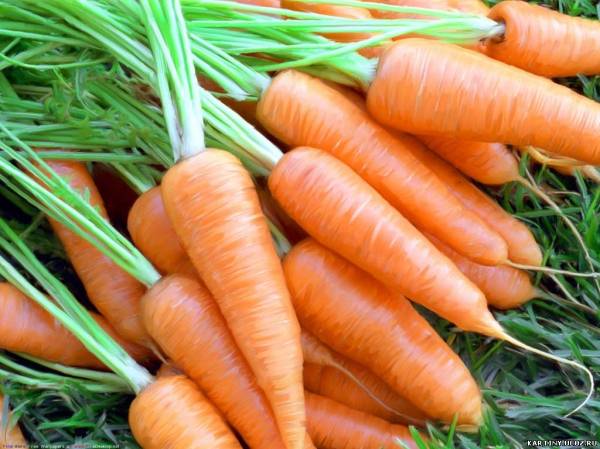 ТЫКВА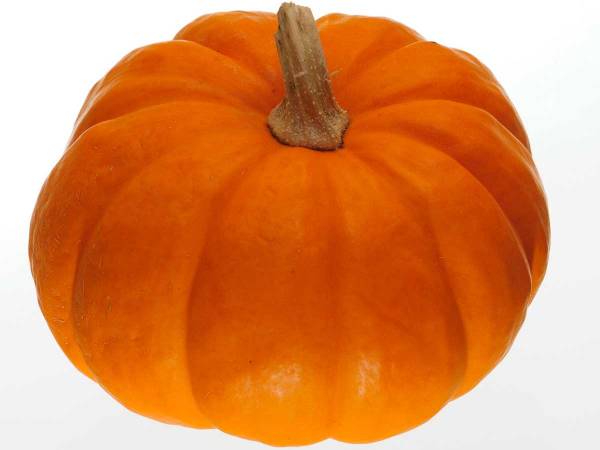 РЕДИС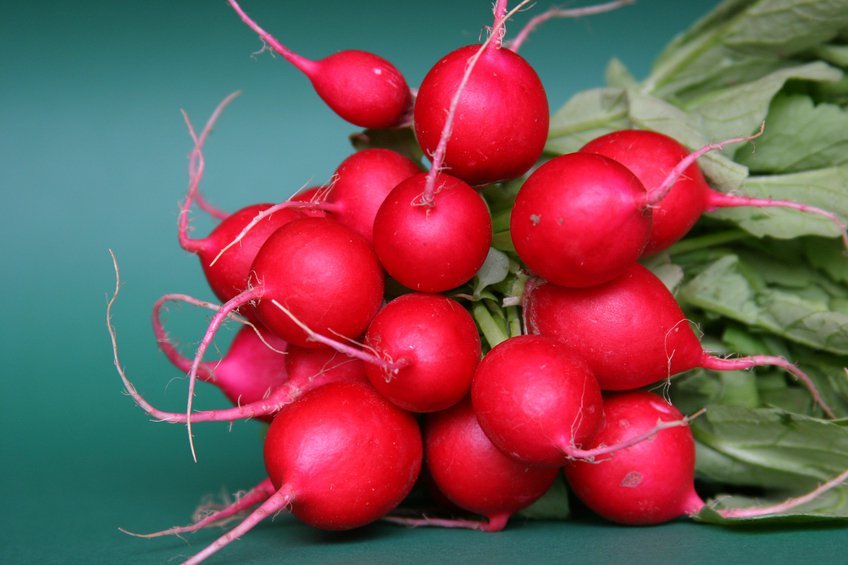 ЛУК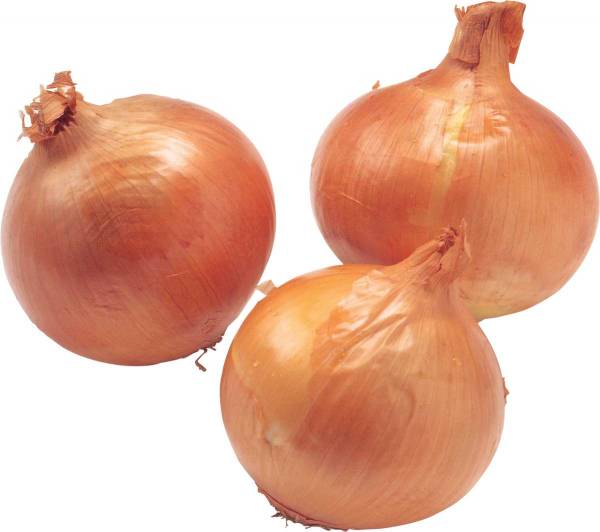 ЧЕСНОК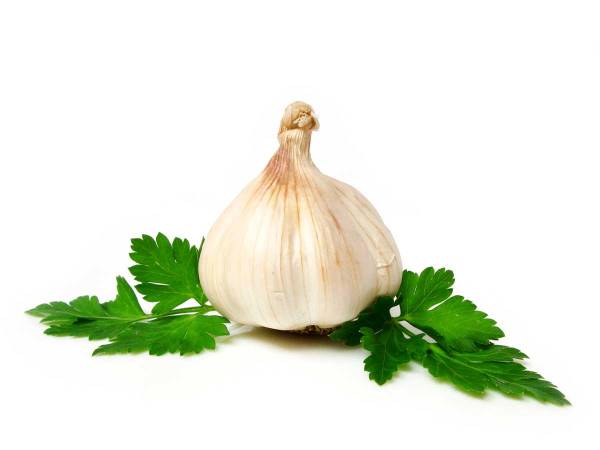 ПЕРЕЦ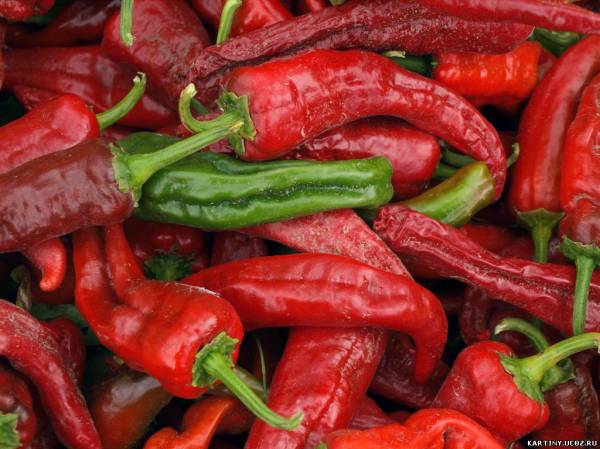 РЕДЬКА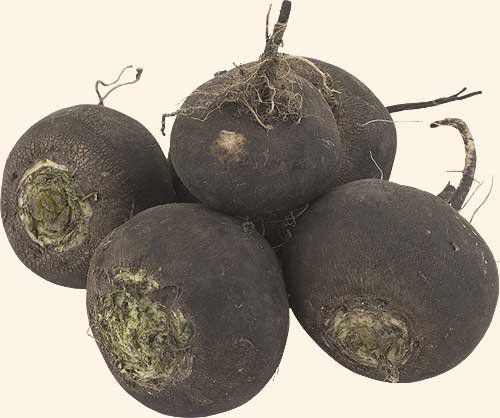 ГОРОХ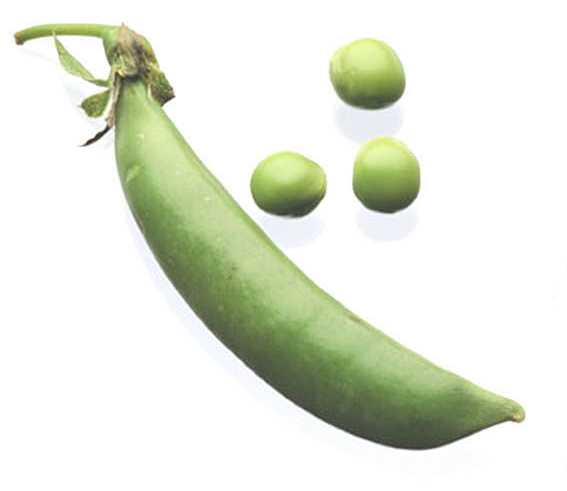 КАРТОФЕЛЬ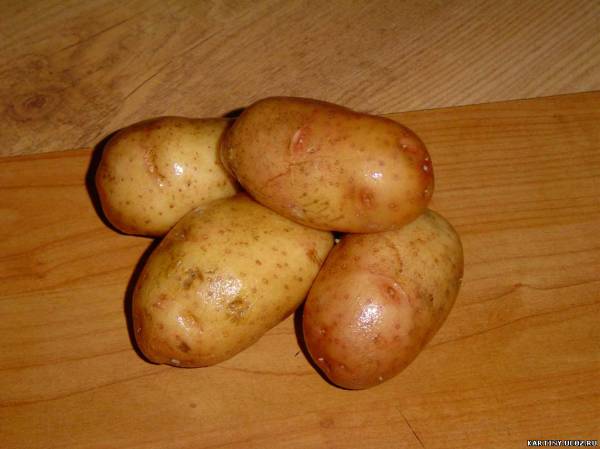 